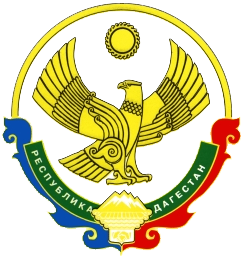  СОБРАНИЕ ДЕПУТАТОВ МУНИЦИПАЛЬНОГООБРАЗОВАНИЯ  «БЕЖТИНСКИЙ УЧАСТОК»368410, Республика Дагестан, Цунтинский район, с. Бежта10 марта  2023г.	с. Бежта                                            № 1-3РЕШЕНИЕО наделении статусом юридического лица Представительный орган муниципального образования «Бежтинский участок»В соответствии с Федеральным Законом от 06.10.2003г. № 131-ФЗ «Об общих принципах организации местного самоуправления Российской Федерации, Закона Республики Дагестан от 08.12.2015г. «О некоторых вопросах организации местного самоуправления в Республике Дагестан», Уставом муниципального образования «Бежтинский участок» и  Постановлением Правительства РД № 295  от 27 июня 2014 года, Собрание депутатов МО «Бежтинский участок» РЕШИЛО:1. Наделить правами юридического лица Представительный орган МО      «Бежтинский участок».2. Открыть отдельный лицевой счет в отделе Федерального Казначейства для введения учета и отчетности бухгалтерии Собрания депутатов МО «Бежтинский участок» с обслуживанием бухгалтерии Контрольно-счетной палаты МО «Бежтинский участок».3. Главному специалисту по учету и отчетности администрации МО «Бежтинский участок» произвести приём и передачу всех бухгалтерских документов вновь назначенному бухгалтеру Представительного органа МО «Бежтинский участок».4. Финансовому отделу МО «Бежтинский участок» произвести соответствующие изменения в лимитах бюджетных обязательств с учётом вновь открываемой бухгалтерии и дополнительной штатной единицы.5. Настоящее решение вступает в  силу с момента подписания.6. Опубликовать настоящее решение в газете в «Бежтинский вестник» и разместить на официальном сайте администрации МО «Бежтинский участок» в сети «Интернет».Председатель Собрания депутатовМО «Бежтинский участок»                                                    С.С.Джабуев